Application To Join Cheswardine Nursery 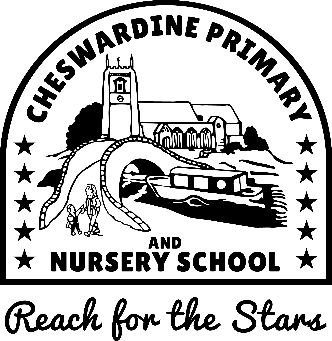 Name of child: ________________________________________________ 

Date of birth:   ___________________Name(s) and address of parent(s):________________________________________________________________________________________________________________________________________________________Postcode: _____________________ Contact number: ________________________________All 3 and 4 year olds are entitled to a free part time Nursery Education place of up to 15 hours(30 hours if qualifying) per week from the beginning of the term after their third birthday.Some 2 year olds are entitled to a free part time Nursery Education place of up to 15 hours per week if certain criteria are met – please ask staff for details regarding 24U funding.Unfunded/paid sessions are priced as follows: 3 hour session (2 year old): 		£10.50 3 hour session (3 and 4 year olds): 	£10.00½ hour lunch club: 				£2.00(children can bring a packed lunch or school dinners are available at an additional cost of £2.25).Sessions are to be paid for in advance for each half term and school dinners are to be paid for in advance also.Requested start date: _________________________________________________________Please indicate the sessions required by inserting P for paid hours and F for Nursery Education Funded hours.If we find that we no longer need the place, we will inform Cheswardine Nursery as soon as possible.Signature of parent/carer: ______________________________ Date: ____________________8.45 – 11.45(3 hours)11.45 – 12.15(1/2 hour)12.15 – 3.15(3 hours)MondayTuesdayWednesdayThursdayFriday